Birmingham City UniversityEnglish Proficiency TestSpeaking
The speaking test comprises three parts and lasts for around 11 – 13 minutes. It consists of a one-to-one interview between you and the examiner.Part 1: you will be asked some general questions about yourself, where you are from, your interests etc. This part lasts 3-4 minutes.Part 2: you will be given a topic to prepare and talk about. There is 1 minute to think about this and note down some ideas, and then you are expected to talk for around 1 to 2 minutes.Part 3: the examiner will ask you some questions to elicit more detailed discussion on the topic. This part should last about 5 minutes.

Birmingham City University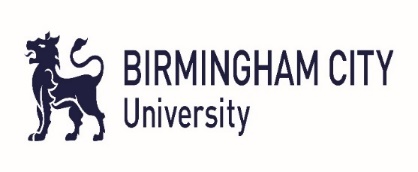 International Centre for English Sample Questions:PART 1 (5 – 7 MINUTES)What is your full name?Can I see you ID?Where are you from?Do you work or study?Can you describe your home town or village:What kind of place is it?Is it famous for anything?Do you think it is a good place to live? (Why? Why not?)Let’s talk about health:Do you do anything to look after your health?What kinds of foods are good for our health?Describe a healthy meal that you enjoy.PART 2 (4 – 5 MINUTES)You should talk for about one and a half minutes about the topic below. Before you start talking, you have 1 minute to think about what you are going to say and make some notes.When I ask you to start, you should start talking and keep talking until I ask you to stop. After this, I will ask you one or two more questions related to this topic.YOUR TOPIC:PART 3 - Follow up questions (2 to 3 minutes)Do you own anything that is important to you, but not worth any money?Do you think that people are too focused on owning lots of things?In your country is it more usual for people to buy or rent their home? Which would you prefer?